nMedienmitteilungDamian Gort wird neuer Geschäftsführer der Flumroc AGFlums, 18. November 2019: Bei der Flumser Steinwolleherstellerin Flumroc steht ein Führungswechsel an. Kurt Frei gibt sein Amt als Geschäftsführer nach 15 Jahren ab. Nachfolger wird Damian Gort, der seit 13 Jahren bei Flumroc tätig ist. Er wird seine neue Tätigkeit am 1. Dezember aufnehmen. Nach 15 Jahren als Geschäftsführer und insgesamt 36 Jahren bei der Flumroc AG tritt Kurt Frei Ende November in den Ruhestand. Als neuer Geschäftsführer der Steinwolleherstellerin folgt Damian Gort, der sein Amt per 1. Dezember antritt. Damian Gort verfügt über 13 Jahre Erfahrung bei der Flumroc: Nachdem er fünf Jahre als Controller/Assistenz Finanzen tätig war, übernahm er 2011 die Funktion des Kaufmännischen Leiters. Neue Geschäftsführung, bewährter WegMit der Wahl von Damian Gort zum neuen Geschäftsführer setzt Flumroc auf Kontinuität. Gort wird die von Flumroc in den vergangenen Jahren erfolgreich umgesetzte Strategie fortsetzen, mit dem Produktionsstandort Schweiz, nachhaltigen, innovativen und qualitativ hochstehenden Lösungen in den Bereichen Wärmedämmung, Lärm- und Brandschutz. «Steinwolle und ihre vielseitigen Anwendungsmöglichkeiten faszinieren mich», sagt Damian Gort. Wenn Kurt Frei am 1. Dezember sein Amt übergibt, kann er sicher sein: Die Faszination für Steinwolle wird auch unter Damian Gort als neuem Geschäftsführer der Flumroc weitergetragen.Kontakt für Medien: Céline Voser, Projektleiterin Marketing, Telefon direkt 081 734 13 05, celine.voser@flumroc.com BildmaterialText und Bilder der Medienmitteilung stehen unter folgender Adresse zum Download bereit:https://www.flumroc.ch/aktuelles/news/detail/neue-geschaeftsfuehrung 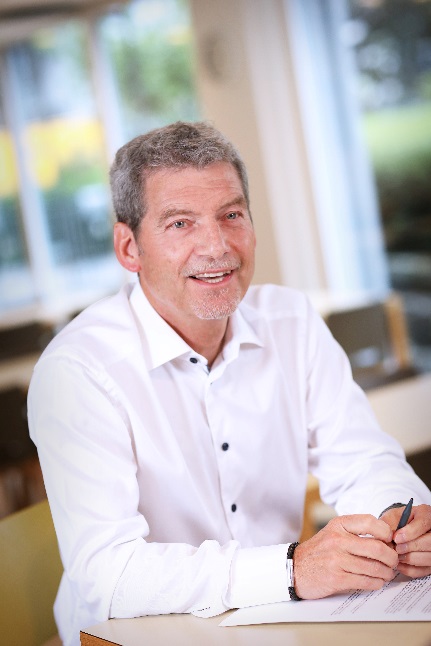 ((Legende)) Kurt Frei, Geschäftsführer der Flumroc seit 15 Jahren. 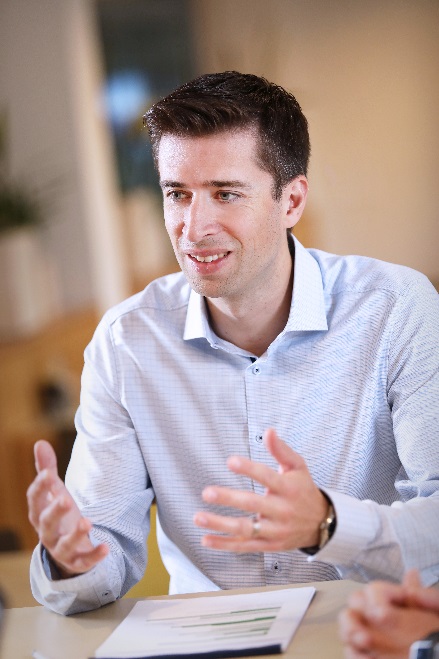 ((Legende)) Damian Gort wird per 1. Dezember neuer Geschäftsführer der Flumroc. 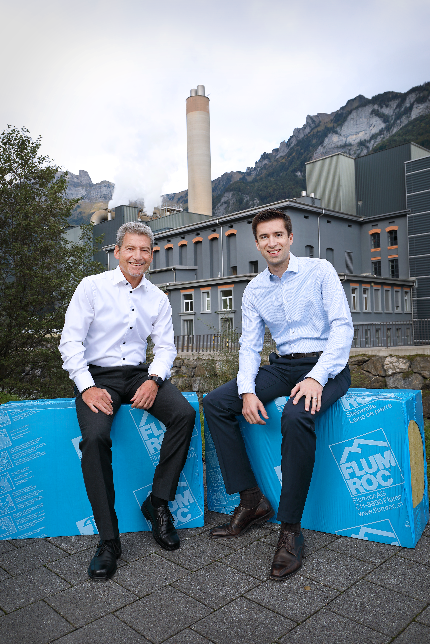 ((Legende)) Kurt Frei (links) und Damian Gort (rechts) vor dem Flumroc-Gebäude in Flums